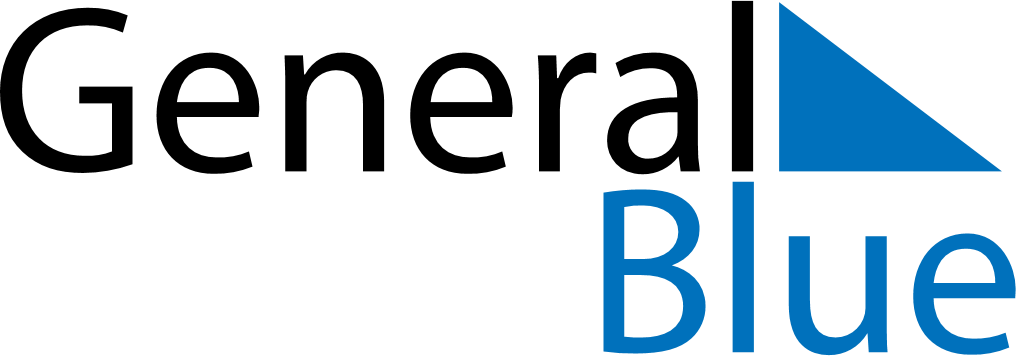 Quarter 2 of 2019VietnamQuarter 2 of 2019VietnamQuarter 2 of 2019VietnamQuarter 2 of 2019VietnamQuarter 2 of 2019VietnamQuarter 2 of 2019VietnamApril 2019April 2019April 2019April 2019April 2019April 2019April 2019April 2019MondayTuesdayTuesdayWednesdayThursdayFridaySaturdaySunday12234567899101112131415161617181920212223232425262728293030May 2019May 2019May 2019May 2019May 2019May 2019May 2019May 2019MondayTuesdayTuesdayWednesdayThursdayFridaySaturdaySunday123456778910111213141415161718192021212223242526272828293031June 2019June 2019June 2019June 2019June 2019June 2019June 2019June 2019MondayTuesdayTuesdayWednesdayThursdayFridaySaturdaySunday1234456789101111121314151617181819202122232425252627282930Apr 14: Hung Kings CommemorationsApr 21: Vietnam Book DayApr 30: Day of liberating the South for national reunificationMay 1: Labour DayMay 7: Dien Bien Phu Victory DayMay 19: President Ho Chi Minh’s Birthday
May 19: Buddha’s BirthdayJun 1: International Children’s DayJun 7: Mid-year FestivalJun 28: Vietnamese Family Day